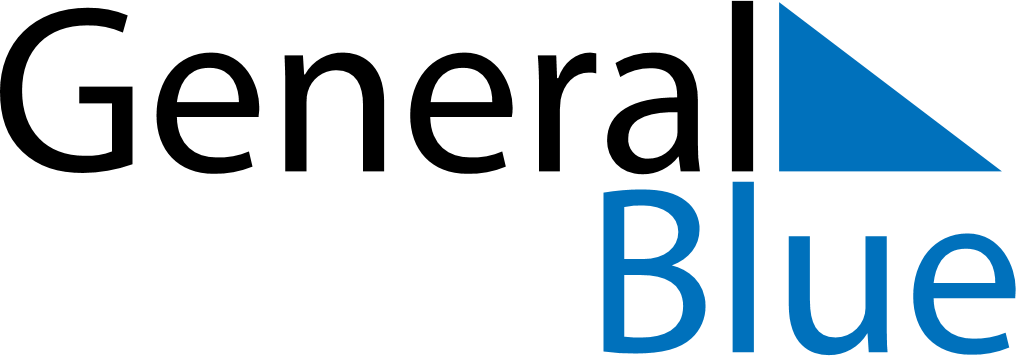 November 2024November 2024November 2024MexicoMexicoSUNMONTUEWEDTHUFRISAT12All Souls’ Day34567891011121314151617181920212223Revolution Day (day off)Revolution Day24252627282930